ΠΡΟΣΚΛΗΣΗΗ Πρόεδρος του Ν.Π.Δ.Δ., Σχολική Επιτροπή Σχολικών Μονάδων Πρωτοβάθμιας Εκπαίδευσης Δήμου Διονύσου, που ορίσθηκε με την υπ’ αριθμ. 11/2024 της 3ης/2024 συνεδρίασης του Δημοτικού Συμβουλίου, Δήμου Διονύσου, έχοντας υπόψη: Tς διατάξεις του άρθρου 103 παρ. 2 του ν. 3852/2010 και του άρθρου 240 του Κώδικα Δήμων και Κοινοτήτων. (παρ.1 του άρθρου 1 της απόφασης ΥΠΕΣΑΗΔ 8440/24.02.2011 (ΦΕΚ 318/25.02.2011 τεύχος Β'), όπως αντικαταστάθηκε από την παρ.1 του άρθρου 1 της απόφασης ΥΠ.ΕΣ. 1940/19.01.2018 (ΦΕΚ 310/02.02.2018 τεύχος Β') και αντικαταστάθηκε εκ νέου με την περίπτωση α' του άρθρου 1 της απόφασης ΥΠ.ΕΣ. 63967/13.09.2019 (ΦΕΚ 3537/20.09.2019 τεύχος B’),Την από 11-3-2020 Πράξη Νομοθετικού Περιεχομένου (ΦΕΚ Α 55/11-3-2020) άρθρο 10, το άρθρο 1 ΚΥΑ 429/12-3-2020 ( ΦΕΚ 850Β/13-3-2020), καθώς και την υπ. αριθμ. 40/31-03-2020 Εγκύκλιο του Υπουργείου Εσωτερικών, σας καλεί να προσέλθετε στην 3η Τακτική Συνεδρίαση 2024 του Ν.Π.Δ.Δ., Σχολική Επιτροπή Σχολικών Μονάδων Πρωτοβάθμιας εκπαίδευσης Δήμου Διονύσου (εφεξής: «Σχολική Επιτροπή»), την Πέμπτη 14 Μαρτίου 2024 και ώρα 19:00, προκειμένου να συζητηθούν το κάτωθι θέματα:Θέμα 1: Κλείσιμο της διαχείρισης της Σχολικής Επιτροπής Επιτροπής Σχολικών Μονάδων Πρωτοβάθμιας Εκπαίδευσης Δήμου Διονύσου Οικονομικού Έτους 2022.Θέμα 2: Έγκριση Οικονομικού Απολογισμού Σχολικής Επιτροπής Σχολικών Μονάδων Πρωτοβάθμιας Εκπαίδευσης Δήμου Διονύσου Οικονομικού Έτους 2022.Σε περίπτωση αδυναμίας σας να παρευρεθείτε στην εν λόγω συνεδρίαση, παρακαλείσθε να ενημερώσετε άμεσα τη Σχολική Επιτροπή προκειμένου να ενημερωθεί το αναπληρωματικό σας μέλος.Η ΠρόεδροςΝ.Π.Δ.Δ., Σχολική Επιτροπή Σχολικών ΜονάδωνΠρωτοβάθμιας Εκπαίδευσης Δήμου ΔιονύσουΓΕΩΡΓΙΟΥ ΒΑΡΒΑΡΑΕσωτερική Διανομή:-Αρχείο Σχολικής Επιτροπής Σχολικών Μονάδων Πρωτοβάθμιας Εκπαίδευσης Δήμου ΔιονύσουΚοινοποίηση:Γραφείο Τύπου Δήμου Διονύσου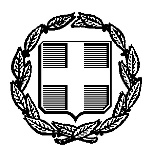 ΕΛΛΗΝΙΚΗ ΔΗΜΟΚΡΑΤΙΑΆνοιξη _5_/_3_/2024ΠΕΡΙΦΕΡΕΙΑ ΑΤΤΙΚΗΣΑρ. Πρωτ:  160ΔΗΜΟΣ ΔΙΟΝΥΣΟΥ3η/2024 Τακτική ΣυνεδρίασηΣΧΟΛΙΚΗ ΕΠΙΤΡΟΠΗ ΣΧΟΛΙΚΩΝ ΜΟΝΑΔΩΝΠΡΩΤΟΒΑΘΜΙΑΣ ΕΚΠΑΙΔΕΥΣΗΣ ΔΗΜΟΥ ΔΙΟΝΥΣΟΥΠρος: Τα μέλη του Ν.Π.Δ.Δ. Σχολική ΕπιτροπήΔ/νση: Κανάρη 3, 14569 Άνοιξη           Σχολικών Μονάδων ΠρωτοβάθμιαςΤηλ: 2132139811           Εκπαίδευσης Δήμου ΔιονύσουEmail: se1@dionysos.gr           (αποστολή με E-mail)1)  Σταύρο Ουσταμπασίδη2)  Φεβρωνία Βυθινού3)  Γεώργιο Κομνηνάκη4)  Ευαγγελία Κανακάρη5)  Κων/νο Κουριδάκη6)  Στυλιανό Χατζάρα7)  Αλεξάνδρα Τόκα8)  Αναστασία Στασινοπούλου9) Δημήτριο Τζωρτζόπουλο10) Παναγιώτη Καλλιώτη11) Λάππα Μαρία12)  Χριστίνα ΤσολάκουΚοινοποίηση:Δήμαρχο Διονύσου κα Αικατερίνη Μαϊχόσογλου Γεν. Γραμματέα Δήμου Διονύσου Κων. Βαφειάδη Αντιδήμαρχο Παιδείας κα Φεβρωνία ΒυθινούΠρόεδρο ΔΕΠ Φεβρωνία ΒυθινούΔιευθυντές Σχολικών Μονάδων ΠρωτοβάθμιαςΠρακτικογράφο Θεόδωρο Ρίζο